П Р И К А Зот «___» февраля 2024 г. № __________г. Горно-АлтайскО внесении изменений в Перечень и коды целевых статей расходов республиканского бюджета Республики Алтай и бюджета Территориального фонда обязательного медицинского страхования Республики Алтай и Перечень и коды направлений расходов, используемых при формировании кодов целевых статей расходов республиканского бюджета Республики Алтай и бюджета Территориального фонда обязательного медицинского страхования Республики Алтай, утвержденные приказом Министерства финансов Республики Алтай от 23 августа 2023 г. № 01-01-10-00155Приказываю:Утвердить прилагаемые изменения, которые вносятся в Перечень 
и коды целевых статей расходов республиканского бюджета Республики Алтай и бюджета Территориального фонда обязательного медицинского страхования Республики Алтай и Перечень и коды направлений расходов, 
используемых при формировании кодов целевых статей расходов республиканского бюджета Республики Алтай и бюджета Территориального фонда обязательного медицинского страхования Республики Алтай, утвержденные приказом Министерства финансов Республики Алтай 
от 23 августа 2023 г. № 01-01-10-00155.ИЗМЕНЕНИЯ,которые вносятся в Перечень и коды целевых статей расходов республиканского бюджета Республики Алтай и бюджета Территориального фонда обязательного медицинского страхования Республики Алтай и Перечень и коды направлений расходов, используемых при формировании кодов целевых статей расходов республиканского бюджета Республики Алтай и бюджета Территориального фонда обязательного медицинского страхования Республики Алтай, утвержденные приказом Министерства финансов Республики Алтай от 23 августа 2023 г. № 01-01-10-00155В Перечне и кодах целевых статей расходов республиканского бюджета Республики Алтай и бюджета Территориального фонда обязательного медицинского страхования Республики Алтай, утвержденных указанным Приказом:дополнить строкой 6.2 следующего содержания:дополнить строкой 32.1 следующего содержания:дополнить строкой 114.1 следующего содержания:дополнить строкой 133.1 следующего содержания:дополнить строками 297.1 – 297.3 следующего содержания:строку 303.1 исключить;дополнить строкой 325.1 следующего содержания:строку 326 исключить;дополнить строкой 352.1 следующего содержания:дополнить строкой 532.1 следующего содержания:дополнить строкой 563.1 следующего содержания:дополнить строкой 611.2 следующего содержания:строку 622 исключить;строку 623 изложить в следующей редакции:дополнить строками 668.1.1 и 668.1.2 следующего содержания:дополнить строкой 675.1 следующего содержания:дополнить строками 711.1 – 711.3 следующего содержания:строки 736 – 738 исключить;дополнить строками 746.1 – 746.6 следующего содержания:В Перечне и кодах направлений расходов, используемых при формировании кодов целевых статей расходов республиканского бюджета Республики Алтай и бюджета Территориального фонда обязательного медицинского страхования Республики Алтай, утвержденных указанным Приказом:дополнить строками 117.1 – 117.6 следующего содержания:дополнить строками 170.1 и 170.2 следующего содержания:дополнить строкой 210.1 следующего содержания:строку 211 исключить;дополнить строкой 239.4 следующего содержания:дополнить строкой 323.3 следующего содержания:строку 367 исключить;строку 394 изложить в следующей редакции:дополнить строкой 418.9 следующего содержания:дополнить строкой 419.2 следующего содержания:дополнить строкой 461.3 следующего содержания:дополнить строкой 482.2 следующего содержания:дополнить строкой 515.2 следующего содержания:дополнить строкой 518.2 следующего содержания:дополнить строкой 563.2 следующего содержания:________________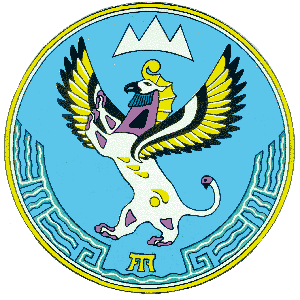 Министерство финансовРеспублики АлтайАлтай Республиканыҥ акча-манат министерствозыВ.И. Чаптынова ул., д.24, г. Горно-Алтайск, 649000; тел. (38822) 2-26-21; факс (38822) 2-32-95;e-mail: info@mf.altaigov.ru; www.minfin-altai.ruВ.И. Чаптынова ул., д.24, г. Горно-Алтайск, 649000; тел. (38822) 2-26-21; факс (38822) 2-32-95;e-mail: info@mf.altaigov.ru; www.minfin-altai.ruВ.И. Чаптынова ул., д.24, г. Горно-Алтайск, 649000; тел. (38822) 2-26-21; факс (38822) 2-32-95;e-mail: info@mf.altaigov.ru; www.minfin-altai.ruЗаместитель Председателя Правительства Республики Алтай, министрО.В. ЗавьяловаУТВЕРЖДЕНЫприказом Министерства финансов Республики Алтайот «___» февраля 2024 г. № _________«6.2.21203А576ПОбеспечение комплексного развития сельских территорий (построены и реконструированы объекты капитального строительства в рамках реализации проектов комплексного развития сельских территорий (агломераций)) за счет средств республиканского бюджета Республики Алтай»;«32.1.2240181117Реализация мероприятий, направленных на содержание в готовности сил и средств для защиты населения и территории от ЧС»;«114.1.25202R321ЩРеализация мероприятий индивидуальной программы социально-экономического развития Республики Алтай (комплекс исследовательских, проектно-изыскательских и строительно-монтажных работ по подготовке инвестиционной площадки «Жемчужина Алтая», заключение о техническом состоянии инженерной инфраструктуры)»;«133.1.26202R321ТРеализация мероприятий индивидуальной программы социально-экономического развития Республики Алтай (финансирование мероприятий в сфере обращения с жидкими бытовыми отходами, создание новых постоянных рабочих мест)»;«297.1.2930200000Ведомственный проект «Привлечение инвестиций на территорию Республики Алтай, оказание мер государственной поддержки»297.2.2930260027Субсидии некоммерческим организациям, не являющимся государственными учреждениями, на реализацию приоритетных проектов социально-экономического развития Республики Алтай297.3.2930260028Субсидии некоммерческим организациям, не являющимся государственными учреждениями, для организации и участия Республики Алтай в мероприятиях«325.1.301F255550Реализация программ формирования современной городской среды»;«352.1.3130182201Формирование объектов капитального строительства с использованием технологии информационного моделирования»;«532.1.3630182096Размещение и питание граждан Российской Федерации, Украины, Донецкой Народной Республики, Луганской Народной Республики, Запорожской области, Херсонской области и лиц без гражданства, постоянно проживающих на территориях Украины, Донецкой Народной Республики, Луганской Народной Республики, Запорожской области, Херсонской области, вынужденно покинувших территории Украины, Донецкой Народной Республики, Луганской Народной Республики, Запорожской области, Херсонской области, и прибывших на территорию Российской Федерации в экстренном массовом порядке, в пунктах временного размещения и питания»;«563.1.3640185043Социальные выплаты на приобретение жилого помещения на основании выдаваемых государственных жилищных сертификатов жителям г. Херсона и части Херсонской области, вынужденно покинувшим место постоянного проживания и прибывшим в экстренном массовом порядке на иные территории на постоянное место жительства за счет средств фонда развития территорий»;«611.2.37203R1380Единовременные компенсационные выплаты медицинским работникам (врачам, фельдшерам, а также акушеркам и медицинским сестрам фельдшерских здравпунктов и фельдшерско-акушерских пунктов, врачебных амбулаторий, центров (отделений) общей врачебной практики (семейной медицины), прибывшим (переехавшим) на работу в сельские населенные пункты, либо рабочие поселки, либо поселки городского типа, либо города с населением до 50 тысяч человек»;«623.3730182061Проведение мероприятий по укреплению материально-технической базы и проведению капитального ремонта государственных организаций в сфере здравоохранения»;«668.1.1.3740652570Софинансирование расходов медицинских организаций на оплату труда врачей и среднего медицинского персонала668.1.2.3740652580Финансовое обеспечение осуществления денежных выплат стимулирующего характера медицинским работникам за выявление онкологических заболеваний в ходе проведения диспансеризации и профилактических медицинских осмотров населения»;«675.1.374080Ц00УРасходы на коммунальные услуги государственных учреждений Республики Алтай,  осуществляющих централизованное обслуживание»;«711.1.3820100000Региональный проект «Совершенствование сферы патриотического воспитания граждан»711.2.38201R2991Реализация федеральной целевой программы «Увековечение памяти погибших при защите Отечества на 2019 - 2024 годы» (восстановление воинских захоронений)711.338201R2992Реализация федеральной целевой программы «Увековечение памяти погибших при защите Отечества на 2019 - 2024 годы» (установление мемориальных знаков)»;«746.1.3840142031Субвенции на обеспечение государственных гарантий прав граждан на получение общедоступного и бесплатного дошкольного образования в муниципальных дошкольных образовательных организациях, общедоступного и бесплатного дошкольного, начального общего, основного общего, среднего общего образования в муниципальных общеобразовательных организациях, обеспечение дополнительного образования детей в муниципальных общеобразовательных организациях (педагогические работники общего образования)746.2.3840142032Субвенции на обеспечение государственных гарантий прав граждан на получение общедоступного и бесплатного дошкольного образования в муниципальных дошкольных образовательных организациях, общедоступного и бесплатного дошкольного, начального общего, основного общего, среднего общего образования в муниципальных общеобразовательных организациях, обеспечение дополнительного образования детей в муниципальных общеобразовательных организациях (педагогические работники дошкольного образования)746.3.3840142033Субвенции на обеспечение государственных гарантий прав граждан на получение общедоступного и бесплатного дошкольного образования в муниципальных дошкольных образовательных организациях, общедоступного и бесплатного дошкольного, начального общего, основного общего, среднего общего образования в муниципальных общеобразовательных организациях, обеспечение дополнительного образования детей в муниципальных общеобразовательных организациях (учебные расходы общего образования)746.4.3840142034Субвенции на обеспечение государственных гарантий прав граждан на получение общедоступного и бесплатного дошкольного образования в муниципальных дошкольных образовательных организациях, общедоступного и бесплатного дошкольного, начального общего, основного общего, среднего общего образования в муниципальных общеобразовательных организациях, обеспечение дополнительного образования детей в муниципальных общеобразовательных организациях (учебные расходы дошкольного образования)746.5.3840142035Субвенции на обеспечение государственных гарантий прав граждан на получение общедоступного и бесплатного дошкольного образования в муниципальных дошкольных образовательных организациях, общедоступного и бесплатного дошкольного, начального общего, основного общего, среднего общего образования в муниципальных общеобразовательных организациях, обеспечение дополнительного образования детей в муниципальных общеобразовательных организациях (иные расходы в сфере общего образования)746.6.3840142036Субвенции на обеспечение государственных гарантий прав граждан на получение общедоступного и бесплатного дошкольного образования в муниципальных дошкольных образовательных организациях, общедоступного и бесплатного дошкольного, начального общего, основного общего, среднего общего образования в муниципальных общеобразовательных организациях, обеспечение дополнительного образования детей в муниципальных общеобразовательных организациях (иные расходы в сфере дошкольного образования)»;«117.1.42031Субвенции на обеспечение государственных гарантий прав граждан на получение общедоступного и бесплатного дошкольного образования в муниципальных дошкольных образовательных организациях, общедоступного и бесплатного дошкольного, начального общего, основного общего, среднего общего образования в муниципальных общеобразовательных организациях, обеспечение дополнительного образования детей в муниципальных общеобразовательных организациях (педагогические работники общего образования)117.2.42032Субвенции на обеспечение государственных гарантий прав граждан на получение общедоступного и бесплатного дошкольного образования в муниципальных дошкольных образовательных организациях, общедоступного и бесплатного дошкольного, начального общего, основного общего, среднего общего образования в муниципальных общеобразовательных организациях, обеспечение дополнительного образования детей в муниципальных общеобразовательных организациях (педагогические работники дошкольного образования)117.3.42033Субвенции на обеспечение государственных гарантий прав граждан на получение общедоступного и бесплатного дошкольного образования в муниципальных дошкольных образовательных организациях, общедоступного и бесплатного дошкольного, начального общего, основного общего, среднего общего образования в муниципальных общеобразовательных организациях, обеспечение дополнительного образования детей в муниципальных общеобразовательных организациях (учебные расходы общего образования)117.4.42034Субвенции на обеспечение государственных гарантий прав граждан на получение общедоступного и бесплатного дошкольного образования в муниципальных дошкольных образовательных организациях, общедоступного и бесплатного дошкольного, начального общего, основного общего, среднего общего образования в муниципальных общеобразовательных организациях, обеспечение дополнительного образования детей в муниципальных общеобразовательных организациях (учебные расходы дошкольного образования)117.5.42035Субвенции на обеспечение государственных гарантий прав граждан на получение общедоступного и бесплатного дошкольного образования в муниципальных дошкольных образовательных организациях, общедоступного и бесплатного дошкольного, начального общего, основного общего, среднего общего образования в муниципальных общеобразовательных организациях, обеспечение дополнительного образования детей в муниципальных общеобразовательных организациях (иные расходы в сфере общего образования)117.6.42036Субвенции на обеспечение государственных гарантий прав граждан на получение общедоступного и бесплатного дошкольного образования в муниципальных дошкольных образовательных организациях, общедоступного и бесплатного дошкольного, начального общего, основного общего, среднего общего образования в муниципальных общеобразовательных организациях, обеспечение дополнительного образования детей в муниципальных общеобразовательных организациях (иные расходы в сфере дошкольного образования)»;«170.1.52570Софинансирование расходов медицинских организаций на оплату труда врачей и среднего медицинского персонала170.2.52580Финансовое обеспечение осуществления денежных выплат стимулирующего характера медицинским работникам за выявление онкологических заболеваний в ходе проведения диспансеризации и профилактических медицинских осмотров населения»;«210.1.55550Реализация программ формирования современной городской среды»;«239.4.60028Субсидии некоммерческим организациям, не являющимся государственными учреждениями, для организации и участия Республики Алтай в мероприятиях»;«323.3.81117Реализация мероприятий, направленных на содержание в готовности сил и средств для защиты населения и территории от ЧС»;«394.82061Проведение мероприятий по укреплению материально-технической базы и проведению капитального ремонта государственных организаций в сфере здравоохранения»;«418.9.82096Размещение и питание граждан Российской Федерации, Украины, Донецкой Народной Республики, Луганской Народной Республики, Запорожской области, Херсонской области и лиц без гражданства, постоянно проживающих на территориях Украины, Донецкой Народной Республики, Луганской Народной Республики, Запорожской области, Херсонской области, вынужденно покинувших территории Украины, Донецкой Народной Республики, Луганской Народной Республики, Запорожской области, Херсонской области, и прибывших на территорию Российской Федерации в экстренном массовом порядке, в пунктах временного размещения и питания»;«419.2.82202Формирование объектов капитального строительства с использованием технологии информационного моделирования»;«461.3.85043Социальные выплаты на приобретение жилого помещения на основании выдаваемых государственных жилищных сертификатов жителям г. Херсона и части Херсонской области, вынужденно покинувшим место постоянного проживания и прибывшим в экстренном массовом порядке на иные территории на постоянное место жительства за счет средств фонда развития территорий»;«482.2.R1380Единовременные компенсационные выплаты медицинским работникам (врачам, фельдшерам, а также акушеркам и медицинским сестрам фельдшерских здравпунктов и фельдшерско-акушерских пунктов, врачебных амбулаторий, центров (отделений) общей врачебной практики (семейной медицины), прибывшим (переехавшим) на работу в сельские населенные пункты, либо рабочие поселки, либо поселки городского типа, либо города с населением до 50 тысяч человек»;«515.2.R321ТРеализация мероприятий индивидуальной программы социально-экономического развития Республики Алтай (финансирование мероприятий в сфере обращения с жидкими бытовыми отходами, создание новых постоянных рабочих мест)»;«518.2.R321ЩРеализация мероприятий индивидуальной программы социально-экономического развития Республики Алтай (комплекс исследовательских, проектно-изыскательских и строительно-монтажных работ по подготовке инвестиционной площадки «Жемчужина Алтая», заключение о техническом состоянии инженерной инфраструктуры)»;«563.2.А576ПОбеспечение комплексного развития сельских территорий (построены и реконструированы объекты капитального строительства в рамках реализации проектов комплексного развития сельских территорий (агломераций)) за счет средств республиканского бюджета Республики Алтай»;